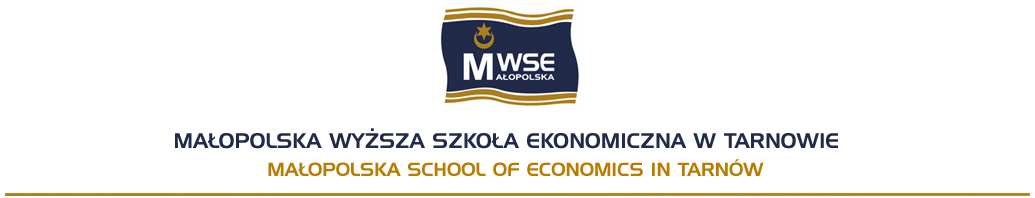 ZAŚWIADCZENIE O ZATRUDNIENIU/ STAŻU/ WOLONTARIACIE*dot. zaliczenia praktyki Zaświadcza się, że DANE DOTYCZĄCE STUDENTAImię i nazwisko: ………………………….……………… nr albumu: …….………Rok studiów: …………………...…..... tryb studiów: stacjonarne/niestacjonarne*Rok akademicki: ……………………………………………………….…...………....Kierunek: …………………………………..…………………………………….…….Specjalność: ………………………………………….………………………………...DANE DOTYCZĄCE INSTYTUCJI, W KTÓREJ STUDENT PRACUJE/ ODBYWA(Ł) STAŻ/ WOLONTARIATNazwa instytucji:      ………………………………………………………………………………………………      ………………………………………………………………………………………………Adres instytucji:     ………………………………………………………………………………….……………     …………………………………………………………………………….…………………DANE DOTYCZĄCE ZATRUDNIENIA/ STAŻU/ WOLONTARIATURodzaj umowy: …………………………………………………..……………….……Okres zatrudnienia/ stażu/ wolontariatu: …………………….……………….…….Stanowisko pracy: ………………………………………………..……………………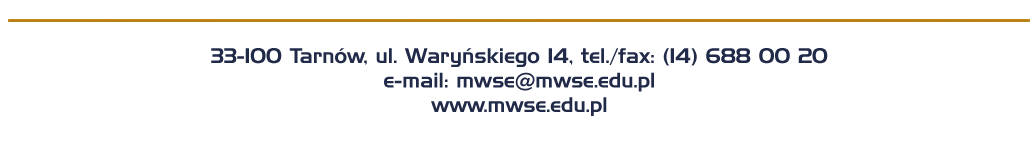 Arkusz oceny osiągniętych efektów uczenia się określonych dla praktyki  w programie studiów w powiazaniu z wykonywanymi czynnościami na stanowisku pracy/ w ramach wolontariatu** Ocena stopnia realizacji efektu  w skali 0-5 0-2 – brak zaliczenia3-5 – zaliczenieWykonywane przez Panią/Pana …………………………… czynności zawodowe obejmują zagadnienia określone we właściwym sylabusie praktyk, realizują wymienione w nim cele i pozwalają na uzyskanie wskazanej wiedzy, umiejętności i kompetencji społecznych.	…………………….		         ……………………..(pieczęć instytucji) 	                                                                                             (pieczęć i podpis dyrektora/ kierownika zakładu pracy)* niepotrzebne skreślić. Lp.Efekty uczenia się dla praktyki z programu studiów dla semestru I-IIIWykonywane czynności potwierdzające osiągnięcie danego efektu przez studenta Uznanie efektu przez opiekuna praktyk w zakładzie pracy*/Uwagi i podpis opiekuna praktykMa uporządkowaną i pogłębioną wiedzę na temat subdyscyplin i specjalizacji pedagogiki, obejmującą terminologię, teorię i metodykęMa pogłębioną wiedzę na temat rozwoju człowieka w cyklu życia zarówno w aspekcie biologicznym, jak i psychologicznym oraz społecznym Ma uporządkowaną wiedzę o celach, organizacji i funkcjonowaniu instytucji edukacyjnych, wychowawczych, opiekuńczych, kulturalnych, pomocowych i terapeutycznych, pogłębioną w wybranych zakresachPosiada pogłębione umiejętności obserwowania, wyszukiwania i przetwarzania informacji na temat zjawisk społecznych rozmaitej natury, przy użyciu różnych źródeł oraz interpretowania ich z punktu widzenia problemów edukacyjnych .Posiada pogłębione umiejętności prezentowania własnych pomysłów, wątpliwości i sugestii, popierania ich rozbudowaną argumentacją w kontekście wybranych perspektyw teoretycznych, poglądów różnych autorów, kierując się przy tym zasadami etycznymiMa pogłębione umiejętności obserwowania, diagnozowania, racjonalnego oceniania złożonych sytuacji edukacyjnych oraz analizowania motywów i wzorów  ludzkich zachowańPotrafi generować oryginalne rozwiązania złożonych problemów pedagogicznych i prognozować przebieg ich rozwiązywania oraz przewidywać skutki planowanych działań w określonych obszarach praktycznychPotrafi pracować w zespole; umie wyznaczać oraz przyjmować wspólne cele działania; potrafi przyjąć rolę lidera w zespoleMa pogłębioną świadomość poziomu swojej wiedzy i umiejętności, rozumie potrzebę ciągłego rozwoju osobistegoJest gotów do podejmowania wyzwań zawodowych i osobistych, wykazuje aktywność, podejmuje trud i oznacza się wytrwałością w podejmowaniu indywidualnych i zespołowych działań profesjonalnych w zakresie pedagogiki, angażuje się we współpracęJest przekonany o konieczności i doniosłości zachowania się w sposób profesjonalny i przestrzegania zasad etyki zawodowej; dostrzega i formułuje problemy moralne i dylematy etyczne związane z własną i cudzą pracą; poszukuje optymalnych rozwiązań i możliwości korygowania nieprawidłowych działań pedagogicznychOdznacza się odpowiedzialnością za własne przygotowanie do pracy, podejmowane decyzje i prowadzone działania oraz ich skutki, czuje się odpowiedzialny wobec ludzi, dla których dobra stara się działać, wyrażą taką postawę w środowisku specjalistów i pośrednio modeluje to podejście wśród innychJest wrażliwy na problemy edukacyjne, gotowy do komunikowania się i współpracy z otoczeniem, w tym z osobami niebędącymi specjalistami w danej dziedzinie, oraz do aktywnego uczestnictwa w grupach i organizacjach realizujących działania pedagogiczneMa świadomość odpowiedzialności za zachowanie dziedzictwa kulturowego regionu, kraju, Europy i świata